Spelling Card 6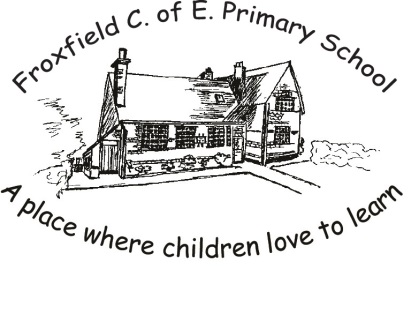 actuallibraryactuallyminuteaddressnaturalbreathoccasionbreatheoccasionallycentreoppositecircleperhapsdescribepopulardisappearpromiseeighthpurposeenoughregularextremerememberFebruaryspecialgrammarsupposeheightsurprisehistorythoughtimaginethroughinterestweight